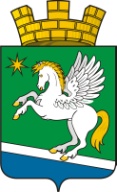 АДМИНИСТРАЦИЯМУНИЦИПАЛЬНОЕ ОБРАЗОВАНИЕ РАБОЧИЙ ПОСЕЛОК АТИГПОСТАНОВЛЕНИЕот 21.01.2019 года  № 23рабочий поселок АтигОб утверждении Порядка проведения независимой антикоррупционной экспертизы муниципальных нормативных правовых актов и проектов муниципальных нормативных правовых актов Главы муниципального образования рабочий поселок Атиг и Администрации муниципального образования рабочий поселок АтигВ соответствии с Федеральным законом от 25 декабря 2008 года № 273-ФЗ "О противодействии коррупции", Федеральным законом от 17 июля 2009 года № 172-ФЗ "Об антикоррупционной экспертизе нормативных правовых актов и проектов нормативных правовых актов", Постановлением Правительства Российской Федерации от 26 февраля 2010 года № 96 "Об антикоррупционной экспертизе нормативных правовых актов и проектов нормативных правовых актов", Законом Свердловской области от 20 февраля 2009 года № 2-ОЗ "О противодействии коррупции в Свердловской области", ПОСТАНОВЛЯЮ:1. Утвердить прилагаемый Порядок проведения независимой антикоррупционной экспертизы муниципальных нормативных правовых актов и проектов муниципальных нормативных правовых актов Главы муниципального образования рабочий поселок Атиг и Администрации муниципального образования рабочий поселок Атиг (далее - Порядок).2. Опубликовать настоящее постановление в официальном печатном издании «Информационный вестник муниципального образования рабочий поселок Атиг».3. Контроль за исполнением данного постановления оставляю за собой. Главамуниципального образованиярабочий поселок Атиг                                                                       С.С. Мезенов  УтвержденоПостановлением администрации муниципального образования рабочий поселок Атиг от 21.01.2019 года  № 23Порядок проведения независимой антикоррупционной экспертизы муниципальных нормативных правовых актов и проектов муниципальных нормативных правовых актов Главы муниципального образования рабочий поселок Атиг и Администрации муниципального образования рабочий поселок АтигРаздел I. ОБЩИЕ ПОЛОЖЕНИЯ1. Настоящий Порядок разработан в соответствии с Федеральным законом от 25 декабря 2008 года № 273-ФЗ "О противодействии коррупции", Федеральным законом от 17 июля 2009 года № 172-ФЗ "Об антикоррупционной экспертизе нормативных правовых актов и проектов нормативных правовых актов", Постановлением Правительства Российской Федерации от 26 февраля 2010 года № 96 "Об антикоррупционной экспертизе нормативных правовых актов и проектов нормативных правовых актов", Законом Свердловской области от 20 февраля 2009 года № 2-ОЗ "О противодействии коррупции в Свердловской области", и определяет процедуру создания условий для проведения независимой антикоррупционной экспертизы муниципальных нормативных правовых актов и проектов муниципальных нормативных правовых актов Главы муниципального образования рабочий поселок Атиг и Администрации муниципального образования рабочий поселок Атиг (далее соответственно - независимая антикоррупционная экспертиза, Глава, Администрация), а также проведения указанной экспертизы.2. Независимая антикоррупционная экспертиза проводится юридическими лицами и физическими лицами, аккредитованными Министерством юстиции Российской Федерации в качестве экспертов по проведению независимой антикоррупционной экспертизы нормативных правовых актов и проектов нормативных правовых актов (далее - аккредитованные эксперты), в инициативном порядке за счет собственных средств.Раздел II. ПОРЯДОК ПРОВЕДЕНИЯ НЕЗАВИСИМОЙ АНТИКОРРУПЦИОННОЙЭКСПЕРТИЗЫ ПРОЕКТОВ МУНИЦИПАЛЬНЫХ НОРМАТИВНЫХ ПРАВОВЫХ АКТОВ3. В отношении проектов муниципальных нормативных правовых актов Главы, Администрации (далее - проекты МНПА), содержащих сведения, составляющие государственную тайну, или сведения ограниченного распространения, независимая антикоррупционная экспертиза не проводится.4. В целях обеспечения возможности проведения независимой антикоррупционной экспертизы проекта МНПА разработчик указанного проекта обеспечивает размещение его на официальном сайте Администрации "Интернет" (подраздел "Независимая антикоррупционная экспертиза" раздела "Противодействие коррупции") в течение рабочего дня, соответствующего дню его разработки или дню его направления на согласование в заинтересованные органы (структурные подразделения) или должностным лицам Администрации. Одновременно с проектом МНПА должна быть размещена информация о наименовании проекта МНПА, датах начала приема и окончания приема заключений по результатам независимой антикоррупционной экспертизы, а также об адресе электронной почты, на который необходимо направлять указанные заключения.5. Размещение проекта МНПА и информации, указанной в пункте 4 настоящего Порядка, на официальном сайте Администрации в сети Интернет (далее - официальный сайт) осуществляется должностным лицом Администрации.6. Одновременно с размещением на официальном сайте проекта МНПА, относящегося к категории социально значимых МНПА, разработчик проекта МНПА направляет уведомление о его размещении на официальном сайте (далее - уведомление) на адреса электронной почты аккредитованных экспертов - физических лиц, зарегистрированных на территории Свердловской области по месту жительства и (или) по месту пребывания, и на адреса электронной почты аккредитованных экспертов - юридических лиц, зарегистрированных на территории Свердловской области.7. В уведомлении должна содержаться информация о наименовании проекта МНПА, наименовании разработчика проекта МНПА, датах начала приема и окончания приема заключений по результатам независимой антикоррупционной экспертизы, порядке ознакомления с проектом МНПА, а также об адресе электронной почты, на который необходимо направлять указанные заключения.8. Под социально значимыми МНПА в целях настоящего Порядка понимаются следующие МНПА:1) затрагивающие права и свободы граждан посредством установления для них запретов, ограничений и (или) обязанностей, не предусмотренных законодательством Российской Федерации и (или) Свердловской области;2) затрагивающие права организаций, не находящихся в ведении Администрации, посредством установления для них запретов, ограничений и (или) обязанностей, не предусмотренных законодательством Российской Федерации и (или) Свердловской области;3) устанавливающие меры социальной поддержки отдельных категорий граждан за счет средств бюджета МО р.п. Атиг, а также порядок осуществления указанных мер;4) устанавливающие меры поддержки организаций, не находящихся в ведении Администрации, за счет средств бюджета МО р.п. Атиг, а также порядок осуществления указанных мер.9. До окончания установленного срока проведения независимой антикоррупционной экспертизы соответствующего проекта МНПА указанный проект МНПА на согласование в орган (структурное подразделение) Администрации, уполномоченный на проведение правовой экспертизы проектов МНПА, не направляется.9. Независимая антикоррупционная экспертиза проводится в течение срока, установленного разработчиком при размещении проекта МНПА на официальном сайте. Срок, устанавливаемый для проведения независимой антикоррупционной экспертизы проекта МНПА (срок приема заключений по результатам независимой антикоррупционной экспертизы проекта МНПА), не может составлять менее трех рабочих дней. Датой начала приема заключений по результатам независимой антикоррупционной экспертизы проекта МНПА является дата размещения проекта МНПА на официальном сайте.10. Заключения по результатам независимой антикоррупционной экспертизы проекта МНПА, поступившие на адрес электронной почты разработчика после даты окончания их приема, не рассматриваются.11. По результатам независимой антикоррупционной экспертизы разработчику проекта МНПА на адрес электронной почты, указанный на официальном сайте и (или) в уведомлении, направляется в электронном виде (в формате PDF) подписанное аккредитованным экспертом заключение, составленное по форме, утвержденной Министерством юстиции Российской Федерации.12. В заключении по результатам независимой антикоррупционной экспертизы должны быть указаны выявленные в проекте МНПА коррупциогенные факторы и предложены способы их устранения.13. Заключение по результатам независимой антикоррупционной экспертизы в соответствии с федеральным законом носит рекомендательный характер и подлежит обязательному рассмотрению разработчиком, которому оно направлено, в тридцатидневный срок со дня его получения. По результатам рассмотрения аккредитованному эксперту направляется мотивированный ответ, за исключением случаев, когда в заключении отсутствует предложение о способе устранения выявленных коррупциогенных факторов.14. Заключение по результатам независимой антикоррупционной экспертизы, поступившее разработчику, либо копия указанного заключения не позднее рабочего дня, следующего за днем поступления заключения, направляется разработчиком в орган (структурное подразделение) Администрации, уполномоченный на проведение правовой экспертизы проектов МНПА.15. Оценка обоснованности содержащихся в поступившем заключении по результатам независимой антикоррупционной экспертизы проекта МНПА выводов о наличии в указанном проекте коррупциогенных факторов осуществляется разработчиком.16. Устранение содержащихся в проекте МНПА коррупциогенных факторов, выявленных при проведении независимой антикоррупционной экспертизы, осуществляется разработчиком.17. После устранения содержащихся в проекте МНПА коррупциогенных факторов, выявленных при проведении независимой антикоррупционной экспертизы, разработчик представляет проект на согласование в орган (структурное подразделение) Администрации, уполномоченный на проведение правовой экспертизы проектов МНПА, с приложением поступивших заключений по результатам независимой антикоррупционной экспертизы.На листе согласования проекта МНПА должны быть сделаны отметки о датах начала приема и окончания приема указанных заключений и о наличии (об отсутствии) поступивших по проекту заключений по результатам независимой антикоррупционной экспертизы.В случае отсутствия на листе согласования проекта МНПА указанных отметок орган (структурное подразделение) Администрации, уполномоченный на проведение правовой экспертизы проектов МНПА, возвращает разработчику проект МНПА без согласования.18. Повторное рассмотрение проекта МНПА органом (структурным подразделением) Администрации, уполномоченным на проведение правовой экспертизы проектов МНПА, включает в себя проведение повторной антикоррупционной экспертизы, а также рассмотрение поступивших заключений независимой антикоррупционной экспертизы, оценку полноты учета разработчиком содержащихся в них рекомендаций.19. На повторное согласование в орган (структурное подразделение) Администрации, уполномоченный на проведение правовой экспертизы проектов МНПА, проект МНПА направляется с отметками на листе согласования о датах начала приема и окончания приема заключений по результатам независимой антикоррупционной экспертизы и о наличии (об отсутствии) поступивших по проекту указанных заключений, а также с приложением заключений.20. Размещенные на официальном сайте проекты МНПА и информация, указанная в пункте 4 настоящего Порядка, хранятся на сайте не менее одного года с момента окончания срока приема заключений по результатам независимой антикоррупционной экспертизы по соответствующим проектам МНПА, после чего удаляются органом (структурным подразделением) Администрации, уполномоченным в сфере развития информационных технологий.Раздел III. ПОРЯДОК ПРОВЕДЕНИЯ НЕЗАВИСИМОЙ АНТИКОРРУПЦИОННОЙЭКСПЕРТИЗЫ МУНИЦИПАЛЬНЫХ НОРМАТИВНЫХ ПРАВОВЫХ АКТОВ21. Юридическое лицо или физическое лицо, аккредитованное Министерством юстиции Российской Федерации в качестве эксперта по проведению независимой антикоррупционной экспертизы нормативных правовых актов и проектов нормативных правовых актов, вправе провести в порядке, предусмотренном нормативными правовыми актами Российской Федерации, за счет собственных средств независимую антикоррупционную экспертизу действующего муниципального нормативного правового акта Главы или Администрации (далее - МНПА) и направить заключение по результатам независимой антикоррупционной экспертизы Главе или в Администрацию соответственно.22. В заключении по результатам независимой антикоррупционной экспертизы должны быть указаны выявленные в МНПА коррупциогенные факторы и предложены способы их устранения.23. Заключение по результатам независимой антикоррупционной экспертизы в соответствии с федеральным законом носит рекомендательный характер и подлежит обязательному рассмотрению Главой или Администрацией соответственно в тридцатидневный срок со дня его получения. По результатам рассмотрения аккредитованному эксперту направляется мотивированный ответ, за исключением случаев, когда в заключении отсутствует предложение о способе устранения выявленных коррупциогенных факторов.